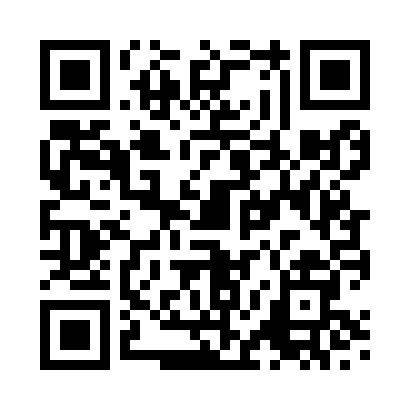 Prayer times for Scotswood, Berkshire, UKMon 1 Jul 2024 - Wed 31 Jul 2024High Latitude Method: Angle Based RulePrayer Calculation Method: Islamic Society of North AmericaAsar Calculation Method: HanafiPrayer times provided by https://www.salahtimes.comDateDayFajrSunriseDhuhrAsrMaghribIsha1Mon2:594:511:076:429:2211:142Tue2:594:511:076:429:2211:143Wed2:594:521:076:429:2111:144Thu3:004:531:076:429:2111:145Fri3:004:541:076:429:2011:146Sat3:014:551:076:429:2011:147Sun3:024:561:086:419:1911:138Mon3:024:571:086:419:1911:139Tue3:034:581:086:419:1811:1310Wed3:034:591:086:409:1711:1211Thu3:045:001:086:409:1611:1212Fri3:045:011:086:409:1511:1213Sat3:055:021:086:399:1411:1114Sun3:065:031:096:399:1411:1115Mon3:065:041:096:389:1311:1016Tue3:075:051:096:389:1111:1017Wed3:085:071:096:379:1011:0918Thu3:085:081:096:379:0911:0919Fri3:095:091:096:369:0811:0820Sat3:105:101:096:359:0711:0821Sun3:105:121:096:359:0611:0722Mon3:115:131:096:349:0411:0723Tue3:125:141:096:339:0311:0624Wed3:125:161:096:329:0211:0525Thu3:135:171:096:329:0011:0526Fri3:145:191:096:318:5911:0427Sat3:145:201:096:308:5711:0328Sun3:155:221:096:298:5611:0229Mon3:165:231:096:288:5411:0230Tue3:175:241:096:278:5311:0131Wed3:185:261:096:268:5110:59